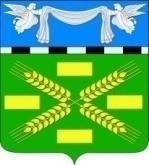 АДМИНИСТРАЦИЯ КОНОКОВСКОГО СЕЛЬСКОГО ПОСЕЛЕНИЯУСПЕНСКОГО РАЙОНАПОСТАНОВЛЕНИЕ02 марта 2020 г.								               № 27село КоноковоОб утверждении годового отчета по реализации муниципальной программы  государственной молодежной политики в Коноковском сельском поселении Успенского района за 2019 год        В соответствии с постановлением Администрации Коноковского сельского поселения Успенского района от 24 марта 2011 года № 56 «Об утверждении Положения о порядке разработки, утверждения и реализации муниципальных программ Коноковского сельского поселения Успенского района», руководствуясь Уставом Коноковского сельского поселения Успенского района,     п о с т а н о в л я ю:            1. Утвердить годовой отчет о реализации муниципальной  программы реализации государственной молодежной политики в Коноковском сельском поселении Успенского района за 2019 год согласно приложения.2. Обнародовать настоящее постановление в соответствии с Уставом Коноковского сельского поселения Успенского района.3. Контроль за выполнением настоящего постановления возложить на заместителя главы Коноковского сельского поселения Успенского района Е.И.Моргачеву.4. Постановление вступает в силу со следующего дня, после дня его официального обнародования.Глава Коноковского сельского поселения Успенского района				      	            Н.Д. ЕлисеевПриложение к Постановлению Администрации Коноковского сельского поселения Успенского района от  02.03.2020 года     № 27ГОДОВОЙ ОТЧЕТо реализации   муниципальной  программы  государственной молодежной политики в Коноковском сельском поселении Успенского района за 2019 годРаздел I. Основные результаты:       Финансирование программных мероприятий осуществлялось за счет средств  бюджета Коноковского сельского поселения Успенского района в объемах, предусмотренных Программой и утвержденных Решением Совета депутатов Коноковского сельского поселения  от 19.12.2018 года № 254    «О бюджете Коноковского сельского поселения Успенского  района на 2019 год».      На реализацию мероприятий  муниципальной программы  в 2019 году предусмотрено 46,7 тыс. рублей, в том числе:  из бюджета сельского поселения– 46,7 тыс. рублей. Кассовые расходы составили 46,7 тыс. рублей, что составляет  100  процентов освоения средств. Объем фактически произведенных расходов по источникам финансирования приведен в таблице № 1.Таблица № 1Объем фактически произведенных расходов по источникам финансированияСредства использованы строго по целевому назначению на выполнение программных мероприятий согласно табл. №2.табл. №2.Отчет по выполнению целевой программы  государственной молодежной политики в Коноковском сельском поселении Успенского района за 2019 годМероприятия с учетом уточненных плановых назначений выполнены на 100%.Раздел II. Меры по реализации программы:В течение финансового года в целевую программу не вносились изменения и дополнения.Несоответствия объемов бюджетных ассигнований, предусмотренных в программе, объемам ассигнований местного бюджета отсутствуют.Раздел III. Оценка эффективности реализации программы:Для оценки эффективности реализации программы используются целевые индикаторы по направлениям, которые отражают выполнение мероприятий программы.Оценка эффективности реализации программы производится путем сравнения фактически достигнутых показателей за соответствующий год с утвержденными на год значениями целевых индикаторов.Бюджетная эффективность Программы определяется как соотношение фактического использования средств, запланированных на реализацию Программы, к утвержденному плану, в том числе по источникам финансирования:По программе всего: 46,7 тыс.руб./ 46,7 тыс.руб. х 100% =100%;в т.ч. бюджет поселения– 46,7 тыс. рублей. / 46,7 тыс. рублей х 100% =100%;Мероприятия с учетом уточненных плановых назначений выполнены на 100%.Целями Программы является: Анализ реализации Программы за 2019 год показал, что  программные цели и ожидаемые  результаты от реализации Программы достигаются, чему свидетельствуют достигнутые показатели.Глава Коноковского сельского поселения                          Н.Д.ЕлисеевИсточники финансированияУточненный план ассигнований (тыс. рублей)Кассовый расход(тыс. рублей)Процентисполнения
(гр. 3 / гр. 2 х х 100)1234Бюджет сельского поселения46,746,7100Краевой бюджет0,00,00,0Всего46,746,7100№п/пмероприятияисполнено (тыс.руб.)исполнено (тыс.руб.)№п/пмероприятияпланфакт1Финансирование мероприятий по занятости несовершеннолетних граждан в возрасте от 14 до 18 лет (9 чел)46,746,7Итого46,746,7